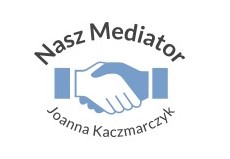 MEDIATROR Joanna Kaczmarczykul. Grunwaldzka 9, 32-540 Trzebiniae-mail: joannakaczmarczyk@op.plWniosek o przeprowadzenie mediacji ……………………., dn.………….……… r. Wnoszę o przeprowadzenie postępowania mediacyjnego między:.................................................................................................................................................................. (imię i nazwisko strony wnioskującej) a..................................................................................................................................................................(imię i nazwisko drugiej strony)w sprawie (proszę określić zwięźle przedmiot sporu):........................................................................................................................................................................................................................................................................................................................................................................................................................................................................................................................................................................................................................................................................................................................................................................................................................................................................................................................................................................................................................................................................................................................................................................................................................................................................................................................................................................................................................................................................................................Wartość przedmiotu sporu (jeśli dotyczy praw majątkowych -wg oceny Wnioskodawcy).................................................................................................................................... PLN / inna waluta Proszę zakreślić X przy jednej z opcji:X      Wyrażam zgodę na to, aby mediator powiadomił drugą stronę o złożonym przeze mnie wniosku i uzyskał jej zgodę na rozpoczęcie mediacji. X      Do niniejszego wniosku załączam dowód doręczenia wniosku o przeprowadzenie mediacji drugiej stronie.X     Uzyskałam/ uzyskałem i dołączam zgodę drugiej strony  na udział w mediacji. Na potrzeby komunikowania się w sprawie mediacji podaję dane kontaktowe:						 Dane kontaktowe strony wnioskującej:  Imię i nazwisko:.......................................................................................................................................  Adres korespondencyjny:........................................................................................................................ Telefon:........................................................................ e-mail:................................................................  Dane kontaktowe drugiej strony: (o ile są w posiadaniu strony wnioskującej) Imię i nazwisko:.......................................................................................................................................  Adres korespondencyjny:........................................................................................................................ Telefon:........................................................................ e-mail:................................................................ 									   / podpis strony wnioskującej / 